FKB 45 WVerpackungseinheit: 1 StückSortiment: D
Artikelnummer: 0152.0025Hersteller: MAICO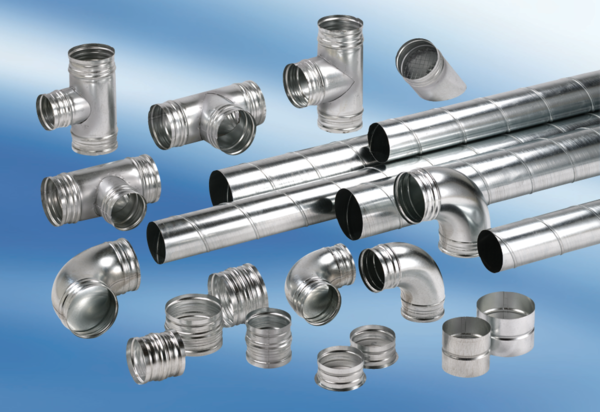 